Sedmadvacátá dokumentární Ji.hlava začala! A ocenila Českou televizi i PIKOMezinárodní festival dokumentárních filmů Ji.hlava letos zahájil snímek Tady Havel, slyšíte mě? režiséra Petra Jančárka. Na slavnostním večeru byla rozdána první ocenění. Nejlepším krátkým filmem je indický snímek o mateřství, cenu za nejlepší dokumentární knihu si odnesla Apolena Rychlíková za publikaci o pervitinu. Cenu týdeníku Respekt si odnesla Lea Surovcová za reportáž o duševním zdraví mladých lidí. Sedmadvacátý ročník Mezinárodního festivalu dokumentárních filmů Ji.hlava odstartoval. Ji.hlava letos nabízí bezmála čtyři stovky filmů a potrvá do 29. října.„Letošní rok je zlomový v tom, že si svět uvědomil, že do našich životů plně vstoupila umělá inteligence. Kinematografie se mění. Dokumentární film je oslavou autencitity, a my si zároveň klademe otázku, co ještě autentické je a co ne, a co je vlastně pravda ve filmu,“ řekl ředitel Marek Hovorka na zahájení. „A právě autorství je to, co může být odpovědí na technologické hříčky, kterým budeme vystaveni,“ dodal Hovorka. Foto: Jan Hromádko, MFDF Ji.hlava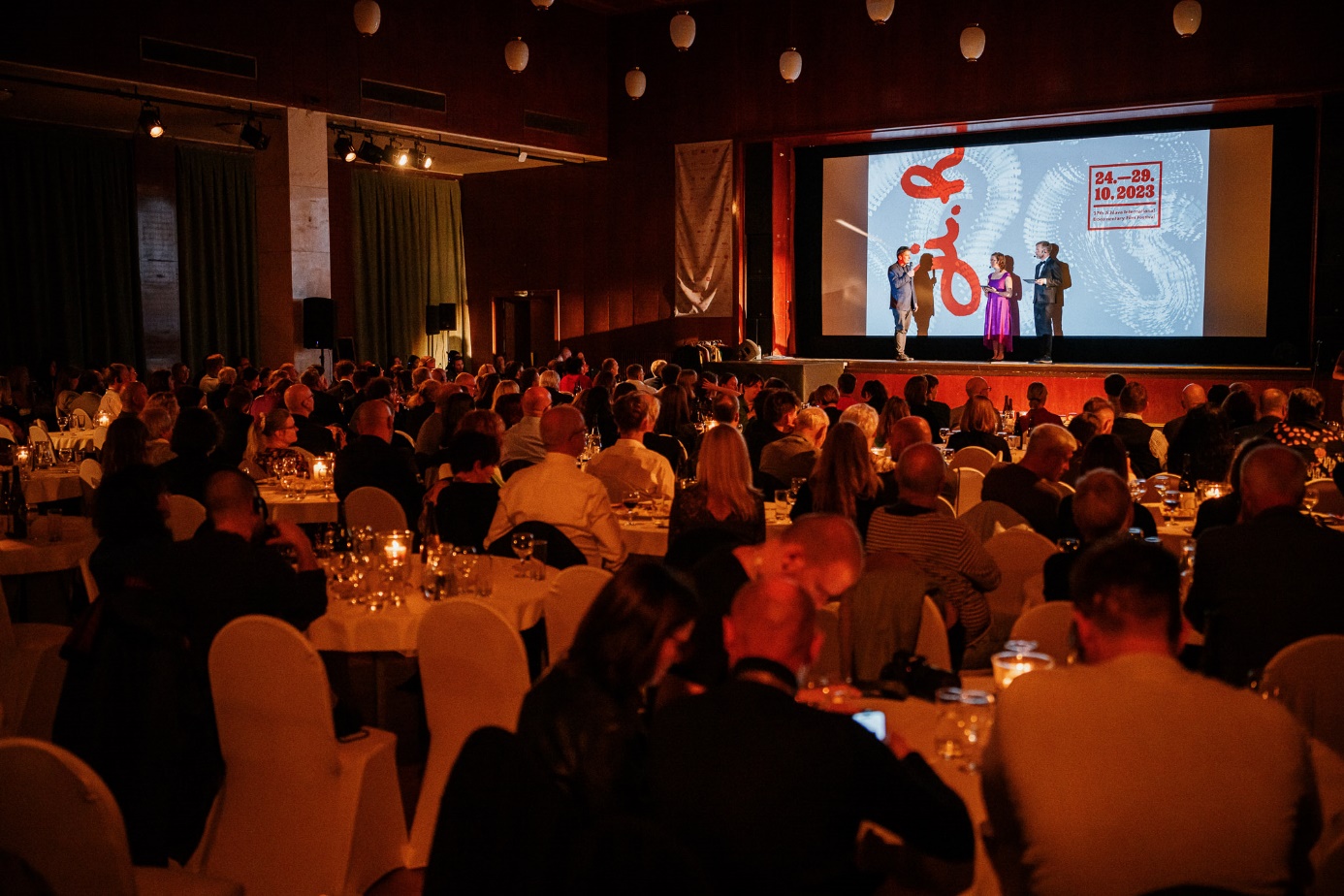 Zahajovacím filmem letošní Ji.hlavy se stal snímek Tady Havel, slyšíte mě? režiséra Jiřího Jančárka. Snímek obsahuje dosud nikdy nepublikované záběry z posledních tří let života Václava Havla. „Náš film opravdu není vyroben s pomocí umělé inteligence,“ řekl Petr Jančárek na zahájení. „Pro mě je důležité, abychom si položili otázku, zda pro nás Václav Havel pořád ještě něco znamená, jestli pořád prožíváme to, co pro něj bylo důležité a jestli to pro nás není už jen prázdná představa. Chtěl bych, aby byl tento film příležitostí k tomu, navázat s Václavem Havlem opět spojení,“ dodal producent filmu Jiří Konečný.  Foto: Jan Hromádko, MFDF Ji.hlava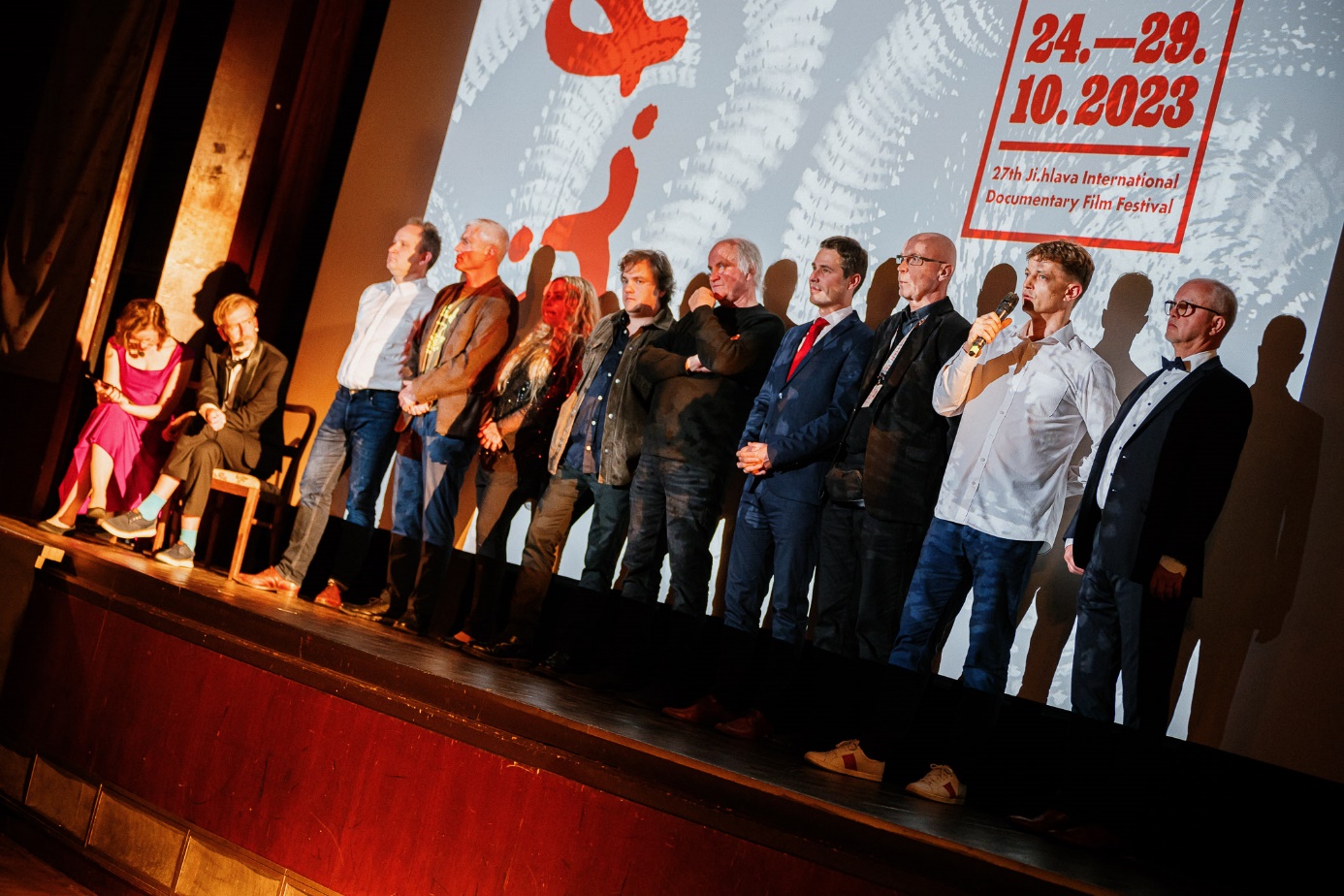 Letošní dokumentární Ji.hlava rozdala také první ceny. Nejlepším filmem v sekci Krátká radost se stal snímek Katino mateřství indické filmařky Santwany Bayaskar. Film se zabývá otázkou, zda se někdo může stát matkou, aniž by porodil dítě. Intimní dokument seznamuje diváky*čky s nejkrásnějšími i nejzranitelnějšími okamžiky života, které se vážou k porodu. Vítězný film vybralo publikum v online hlasování na VOD portálu DAFilms. Snímek získá distribuci a propagaci na platformě DAFilms v hodnotě tří tisíc eur. Filmy je zde možné zdarma zhlédnout do 29. října.Letos potřetí udělila Ji.hlava také Cenu za nejlepší dokumentární knihu. Pětičlenná porota ocenila publikaci PIKO: Na životech feťáků záleží Apoleny Rychlíkové a Pavla Šplíchala, která mapuje užívání nejznámější české drogy od prvních vařičských bytů v komunistickém Československu až po protidrogovou prevenci ve vězení. „Piko, reportážní kniha Apoleny Rychlíkové a Pavla Šplíchala, patří k tomu nejzajímavějšímu, co v knižní produkci podobného typu v posledních měsících vyšlo. Je to překvapivě poctivý pokus o zmapování tématu, kterého se zbytek Česka štítí,“ zdůvodnila porota své rozhodnutí. „Rychlíková se Šplíchalem zaznamenávají neznámé území drog velice pečlivě. Zachovávají si odstup, ale nikdy zároveň neztrácejí zaujetí pro věc. Z Pika je tak kniha, která se široce rozprostírá v čase i prostoru. Mapuje drogovou kulturu v předrevolučním Československu i to, jak s pádem železné opony najednou pervitin přestal ‚být cool‘ a stal se znakem outsiderství. Zároveň autoři ukazují, jak různě může vypadat závislost. Že piko nemusí být jen levná zábava pro lůzu, ale také relaxační droga pro lidi, u kterých by to čtenář vůbec nečekal,“ dodává za porotu kulturní publicista Jonáš Zbořil. Vítěz získá finanční odměnu třicet tisíc korun. Čestné uznání získala Máma Aleny Harciníkové. „Kniha fotografií a krátkých textů Máma je bakalářská práce, proto ji porota nezahrnula do hlavní soutěže. Pro sílu svojí výpovědi a uměleckou originalitu, s níž zpracovává svůj námět, však stojí za zvláštní zmínku, a porota se proto rozhodla jí udělit čestné uznání,“ zdůvodňuje porotkyně Magdaléna Platzová.V porotě Ceny za nejlepší dokumentární knihu usedli dokumentarista Ivo Bystřičan, nakladatel a překladatel Juraj Koudela, mediální expert Bedřich Musil, spisovatelka Magdaléna Platzová a básník a šéf kulturní rubriky Seznam Zpráv Jonáš Zbořil. Ze třiceti dokumentárních knih nominovaných v prvním kole soutěže vybrala porota deset finálních nominací a jednu knihu pak mezi finální nominace doplnila vlastním nezávislým výběrem.Foto: Radek Lavička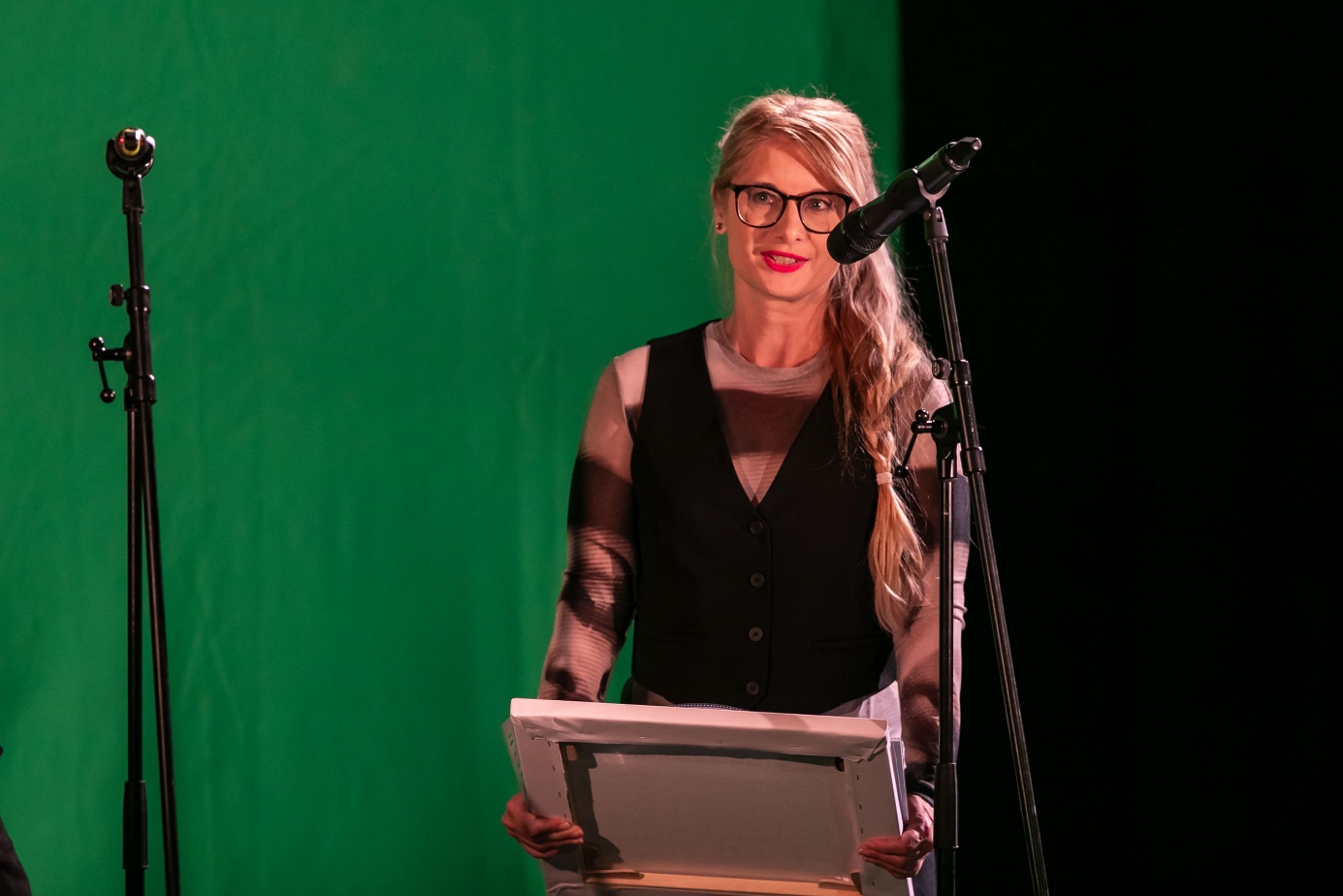 Cenu Respektu za nejvýraznější audiovizuální reportáž si odnesla Lea Surovcová za reportáž Těžko v duši, která vznikla pro Českou televizi. „Televizní dokument Těžko v duši se dotýká tématu psychických potíží a duševního zdraví mladých lidí, které má sice výrazný celospolečenský dopad – ovšem v rámci veřejné debaty zůstává ve stínu snadněji uchopitelných a popsatelných událostí. Lea Surovcová s velkou empatií zpracovává křehký terén, ukazuje obtížnou dostupnost pomoci a zároveň si nenásilně získává důvěru respondentek, které vede k otevřenému sdílení mezních zážitků. To vše dokument ukazuje adekvátní, emocionálně zabarvenou formou,“ uvedla porota složená z redaktorů a redaktorek týdeníku Respekt.    Tradičně byla vyhlášena také cena za pozoruhodný přínos pro producenty (APA World Excellence Award), kterou převzal francouzský producent Pierre-Olivier Bardet. 27. MFDF Ji.hlava proběhne 24.–29. října 2023. Akreditace lze zakoupit na ji-hlava.cz.  Více informací najdete také na festivalovém Facebooku, Instagramu nebo TikToku. Nové hlavní partnerství MFDF Ji.hlava:  stavební firma GEMO a.s.PARTNERSTVÍ A SPONZORSTVÍS hlavní podporouMinisterstvo kultury ČRStátní fond kinematografie Kreativní Evropa MEDIAStatutární město Jihlava Kraj Vysočina Hlavní partnerstvíGEMO a.s.Generální mediální partnerstvíČeská televize Hlavní mediální partnerstvíČeský rozhlasExkluzivní mediální partnerstvíAktuálně.czRespektZa podporyFondy EHP a NorskaMezinárodní visegrádský fondVelvyslanectví USA ARRICurrent Time TVFinancováno Evropskou Unií NextGenerationEU | Národní plán obnovy | Ministerstvo kulturyFrancouzský institutVelvyslanectví Nizozemského královstvíItalský kulturní institut Rakouské kulturní fórum Státní fond kulturyGerman FilmsČeská centraZastoupení vlámské vlády v ČRPortugalské centrum Praha UnifranceJan BartaPartnerství Industry programu Kreativní Evropa MEDIAStátní fond kinematografieMezinárodní visegrádský fondMinisterstvo kultury ČRAsociace producentů v audioviziStatutární město JihlavaKancelář Kreativní Evropa ČR - MEDIAČeské filmové centrumPartnerství ocenění Ji.hlava New VisionsAmDocs Film FestivalCannes Docs - Marché du FilmCurrent Time TVDocumentary Association of EuropeEuropean Film MarketFilmAidSoundsquareUPP#Docs Connect Taskovski Film Training Partnerský projektDAFilms.czPartnerství Inspiračního fóraPražská kancelář Heinrich-Böll-StiftungNadační fond IOCB TechFondy EHP a NorskaFriedrich-Ebert-Stiftung, zastoupení v České republice Mezinárodní visegrádský fond Kancelář Kreativní Evropa Masarykova demokratická akademieSpolufinancováno Programem Evropské unie pro jednotný trhSlovensko-český ženský fondČeská centraNovinářský inkubátorPartnerství IF LabSpolufinancováno Evropskou uniíStátní fond kultury ČRPartnerství udržitelnostiSpolufinancováno Programem Evropské unie pro jednotný trhFotografické partnerstvíNikonOficiální přepravní partnerství FedEx ExpressRegionální partnerství Citypark#DoJihlavyChestertonSeposVysoká škola polytechnická JihlavaWFG CapitalPartnerství VR ZoneGo360Agentura pro rozvoj Broumovska Alza.czOficiální pivo festivaluPivovar MadCatOficiální dodavatelské firmyAuto DobrovolnýAZ TranslationsBIOFILMSBöhmBOKSDecathlonDřevovýroba PodzimekeHustákEventivalE.ONFine CoffeeFlexipalHustákICOMJohannes CyderKINOSERVISKOMALa Formaggeria Gran MoraviaLerosLittle Urban DistilleryM-SOFTMerch4uMitechNext BikeOn LemonOnSinchTENTinoTierra VerdeVinařství Porta BohemicaWe Are FerdinandZahrady LaurusZmrzlina SnováPartnerství Ji.hlava dětemFinancováno Evropskou Unií NextGenerationEU | Národní plán obnovy | Ministerstvo kulturyOblastní galerie Vysočiny v JihlavěF POINTRASL čalouněný nábytekKRAFE U KAFEČT:DBrána JihlavyDAFilms JuniorDětský lesní klub HájenkaDIOD - Divadlo otevřených dveříNikon školaMeruzalka-Montessori MŠ a ZŠ v JihlavěRodinný park RobinsonKnihkupectví Dlouhá punčochaUNiBON ProductionTirealisLAGUSBistro na tři tečkyHUSTÁK CZDále spolupracujemeAerofilmsBombus Natural EnergyDIOD - Divadlo otevřených dveříDKO - Dům kultury a odborů JihlavaDopravní podnik města JihlavyHorácké divadlo JihlavaKino DuklaKino Máj TřešťMasarykova univerzitaNewton MediaOblastní galerie VysočinyPrádelna a čistírna JihlavaMediální partnerstvíA2A2larmDějiny a současnostFilm a dobaRadio 1Regionální mediální partnerství City.czHitrádio VysočinaJihlavská DrbnaJihlavské listyNáš RegionMediální spolupráce25fpsArtMapČSFDFestival GuideFull MoonHIS VoiceHeroineHostKinoboxKult.czNový prostorRevolver RevueStudio VOKO7.GZahraniční mediální partnerstvíVarietyCineuropaModern Times ReviewBusiness Doc EuropeKapitálKinema.skKino Ikon